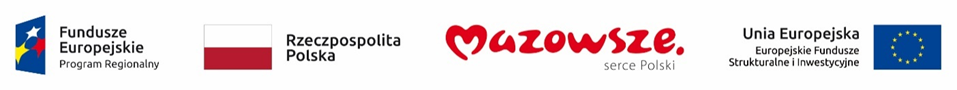 Wydatek współfinansowany z Europejskiego Funduszu SpołecznegoOPIS PRZEDMIOTU ZAMÓWIENIAPrzedmiotem zamówienia jest: Wykonanie i dostawa materiałów promocyjnych na potrzeby udziału w cyklicznym wydarzeniu – Dni Otwarte Funduszy Europejskich w ramach RPO WM na lata 
2014-2020 – Część 2PRZEDMIOT ZAMÓWIENIA:Przedmiotem zamówienia jest wykonanie i dostawa materiałów promocyjnych dedykowanych cyklicznemu wydarzeniu – Dni Otwarte Funduszy Europejskich, zgodnie z pkt III.Oznaczenie przedmiotu zamówienia wg kodów CPV:39.29.41.00-0 – Artykuły informacyjne i promocyjne;79.82.25.00-7 – Usługi projektów graficznych;79.82.30.00-9 – Usługa drukowania i dostawy.ZAKRES ZAMÓWIENIA:Wykonanie materiałów promocyjnych;Dostawa materiałów promocyjnych do siedziby Zamawiającego.MATERIAŁY PROMOCYJNE:Zawieszka odblaskowaOpisZawieszka odblaskowa do umieszczenia przy kluczach, plecaku lub każdym innym przedmiocie powinna spełniać swoją odblaskową funkcję. Zawieszka w kształcie kółka miękka z PCV o średnicy 6,5 cm z kulkowym łańcuszkiem 12 cm z zapinką. Rozmiar nadruku: 5,5 cmNadruk: jeden kolor z jednej stronyRodzaj nadruku: tampodruk / UVMateriał: odblaskowyRozmiar zawieszki: średnica 6,5 cm
Kolor – do uzgodnienia z Zamawiającym.Oznakowanie logotypem w formie czteroznaku (pionowo) drukowana sitem, full kolor. Z drugiej stronty metki: informacja egzemplarz bezpłatny i logotyp MJWPU (pionowo) oraz informacja o współfinansowaniu. Rozmiar nadruku dostosowany do zamieszczonego logotypu.Ilość: 1000 sztuk/2000 sztukLogotyp oraz tekst do zamieszczenia z przodu odblasku: EUinmyregion#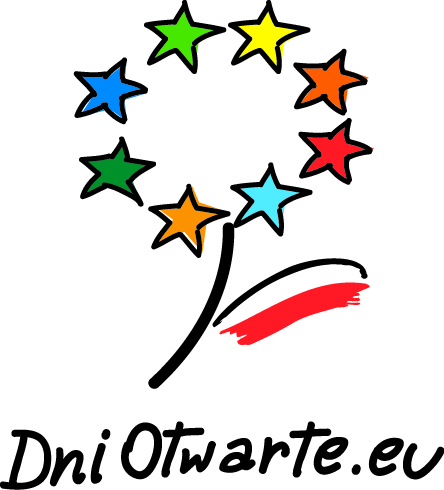 www.funduszedlamazowsza.eu Logotyp do zamieszczenia na opakowaniu zbiorczym– naklejka full-kolor oraz opakowaniach jednostkowych  po 100 sztuk zawieszki.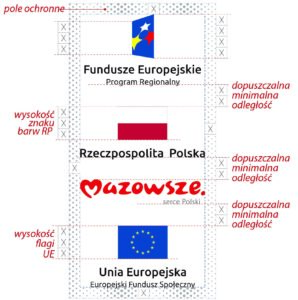 Znak Mazowieckiej Jednostki Wdrażania Programów Unijnych w wersji podstawowejNapis: egzemplarz bezpłatny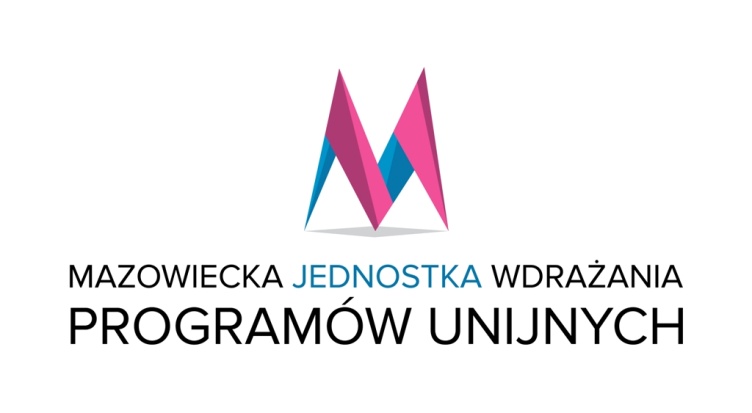 Napis: Materiał współfinansowany z Europejskiego Funduszu Społecznego Rysunek poglądowy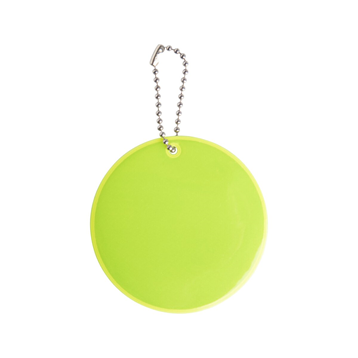 2. Identyfikator bagażu Opis: Rozmiar produktu	5,5 x 9,5 x 0,4	Waga	0,016Materiał	ABS	Opakowanie	woreczek foliowy, pakowany pojedynczo w foliową torebkęIlość w opakowaniu zbiorczym	małe 50T3 (tampodruk)	4 x 3Kolor: biały/granatowy – do ustalenia z ZamawiającymCzas opracowania projektu do 7 dni roboczych (w zależności od oferty Wykonawcy).Uwaga: Do rozpoczęcia produkcji konieczna jest ostateczna akceptacja projektu przez Zamawiającego.Na opakowaniu zawierającym 50 sztuk identyfikatora bagażu – obowiązkowe oznakowanie logotypem w formie czteroznaku (pionowo) , druk full kolor. Dodatkowo zamieszczona informacja egzemplarz bezpłatny i logotyp MJWPU (pionowo) oraz informacja o współfinansowaniu. Rozmiar etykiety z logotypami dostosowany do zamieszczonego logotypu.Ilość: 1000 sztuk/2000 sztukLogotyp oraz tekst do zamieszczenia z przodu  identyfikatora bagażu.EUinmyregion#  www.funduszedlamazowsza.eu Etykieta z logotypami na opakowaniu 50 sztuk identyfikatora bagażuOraz znak Mazowieckiej Jednostki Wdrażania Programów Unijnych w wersji podstawowejNapis: egzemplarz bezpłatnyNapis: Materiał współfinansowany z Europejskiego Funduszu SpołecznegoRysunek poglądowy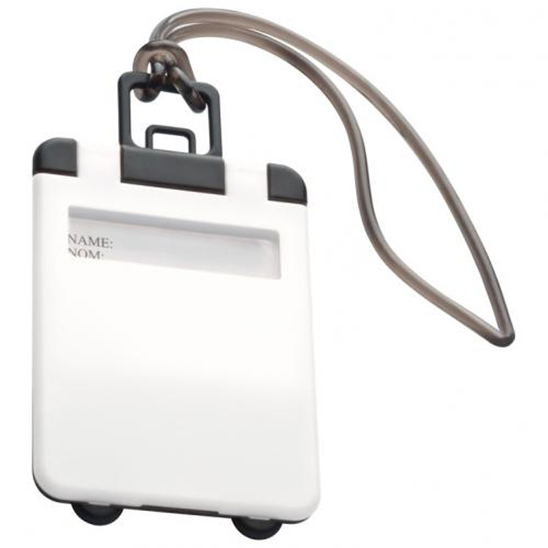 3. Koc z polaru – poduszkaKoc z polaru 2 w 1, po złożeniu i zapięciu na zamek staje się wygodną poduszką. Specyfikacja:Rozmiar poduszki: 31x30x7,5cm; rozmiar koca: 180x120cm.Materiał: polyester 180g/m2 Waga: 0.42 kg Kolor: granatowyZnakowanie:. Termotransfer  (do 6 kolorów) Czas opracowania projektu do 7 dni roboczych (w zależności od oferty Wykonawcy).Uwaga: Do rozpoczęcia produkcji konieczna jest ostateczna akceptacja projektu przez Zamawiającego.Metka wszyta w  bok poduszki, wykonana z tego samego rodzaju materiału, z którego wykonana jest poduszka i koc. Boki metki wykończone np.: stebnowaniem. Metka z logotypem w formie czteroznaku (pionowo) oraz informacja o współfinansowaniu, drukowana sitem, full kolor. Z drugiej strony metki informacja: „Egzemplarz bezpłatny” i logotyp MJWPU (pionowo). Rozmiar metki dostosowany do zamieszczonego logotypu. Ilość: 500sztuk/1000 sztukLogotyp oraz tekst do zamieszczenia z przodu poduszkiEUinmyregion#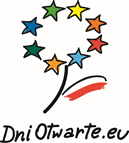 www.funduszedlamazowsza.euMetka Logotyp do zamieszczenia na metce Przód metki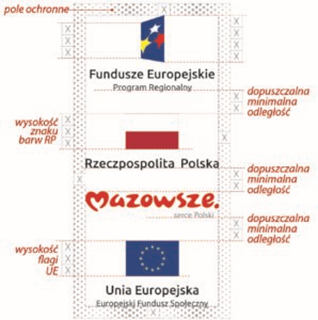 Tył metki - znak Mazowieckiej Jednostki Wdrażania Programów Unijnych w wersji podstawowej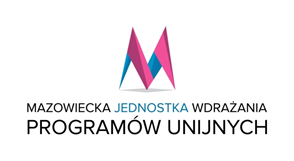 Napis: egzemplarz bezpłatny Napis: Materiał współfinansowany z Europejskiego Funduszu SpołecznegoRysunek pogladowy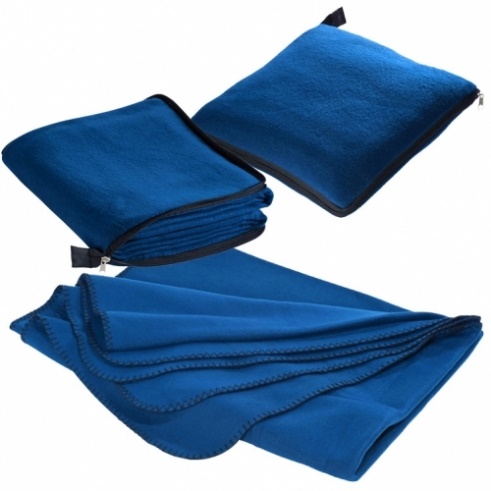 4. Metalowy kubek, warstwa emalii Metalowy emaliowany kubek, powinien być odporny na uderzenia, lekki oraz wytrzymały na temperatury. Pojemność kubka 350 ml napoju.Specyfikacja: Wymiary kubka nie mniejsze niż: Pojemność: 350 mWysokość 11 CM X Średnica 8.5CMNadruk na kubku: technika do uzgodnienia z Zamawiającym: możliwe techniki nadruku: Tampodruk  (1 kolor)  lub Transfer ceramiczny  (do 8 kolorów)  Waga: 0.01 kgKolor: granatowyOpakowanie jednostkowe: klasyczne pudełko (kolor do uzgodnienia z zamawiającym)Materiał opakowania jednostkowego: mikrofalaIlość: 500 sztuk/1000 sztukLogotyp oraz tekst do zamieszczenia na kubkuEUinmyregion#www.funduszedlamazowsza.euPudełko – opakowanie jednostkoweLogotyp do zamieszczenia na pudełku Przód Tył pudełka - znak Mazowieckiej Jednostki Wdrażania Programów Unijnych w wersji podstawowejNapis: egzemplarz bezpłatny Napis: Materiał współfinansowany z Europejskiego Funduszu SpołecznegoRysunek poglądowy  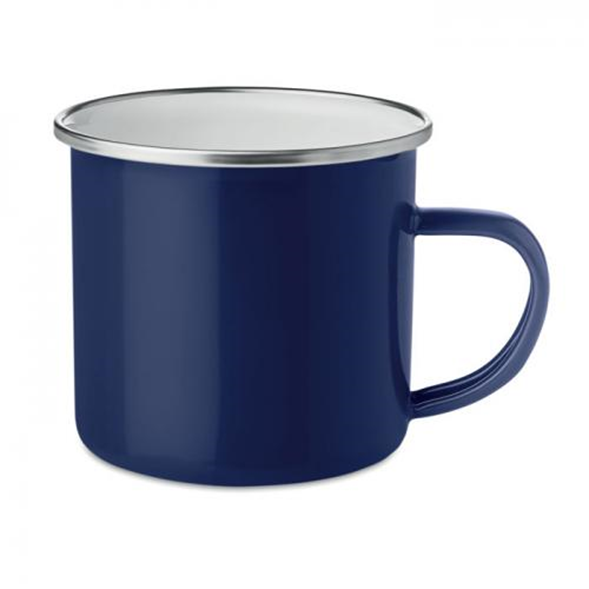 WYMAGANIA W ZAKRESIE STOSOWANIA NAZW I NADRUKÓW: Wykonawca zobowiązuje się do zastosowania spójnej identyfikacji wizualnej właściwej dla materiałów promocyjnych w ramach Regionalnego Programu Operacyjnego Województwa Mazowieckiego 2014-2020 – zgodnie z Wytycznymi w zakresie informacji i promocji programów operacyjnych 2014-2020, Strategią Komunikacji Regionalnego Programu Operacyjnego Województwa Mazowieckiego na lata 2014-2020, Księgą Identyfikacji Wizualnej znaku Marki Fundusze Europejskie i znaków programów polityki spójności na lata 2014-2020. Wytyczne SOPZ odnośnie logotypów oraz niezbędnych informacji, które będą zamieszone na materiale mogą ulec zmianie. Ewentualne zmiany w zapisach nie wpłyną jednak na zmianę istotnych warunków zamówienia. Oznakowanie logotypami musi być dostosowane do materiału, na jakim będzie stosowane i musi spełniać warunek czytelności, nieścieralności i trwałości w połączeniu z materiałem promocyjnym. EUinmyregion# - https://ec.europa.eu/regional_policy/images/euinmyregion/2019/comm_kit/hashtag.zipWYMAGANIA W ZAKRESIE DOSTAWY: Wykonawca zobowiązany jest zapewnić dostawę i rozładunek materiałów promocyjnych w siedzibie Zamawiającego przy ul. Jagiellońskiej 74 w Warszawie w miejscu wskazanym przez Zamawiającego. Pakowanie dostawy musi być wykonane w taki sposób, aby maksymalnie zabezpieczyć materiały promocyjne przed ich ewentualnym zniszczeniem oraz dostosowane do materiału promocyjnego i środka transportu. Opakowanie zbiorcze opisane: rodzaj asortymentu, ilość sztuk w paczce.W przypadku gdy Zamawiający podczas weryfikacji jakościowej oraz ilościowej stwierdzi wady 
w dostarczonym przedmiocie zamówienia, całość towaru zostanie zwrócona Wykonawcy. Wykonawca 
na własny koszt odbierze wadliwy towar, uzupełni braki i dostarczy całość towaru wolnego od wad ponownie w miejsce wskazane przez Zamawiającego. W przypadku stwierdzenia usterek, w tym błędów w logotypach 
i zamieszczonych treściach, Wykonawca zobowiązuje się na własny koszt odebrać wadliwe materiały i dostarczyć nowe, wolne od wad.